МУНИЦИПАЛЬНОЕ БЮДЖЕТНОЕ ОБЩЕОБРАЗОВАТЕЛЬНОЕ УЧРЕЖДЕНИЕ КОЛОДЕЗЯНСКАЯ СРЕДНЯЯ ОБЩЕОБРАЗОВАТЕЛЬНАЯ ШКОЛА ПРОГРАММА ВОСПИТАНИЯОСНОВНОГООБШЕГО ОБРАЗОВАНИЯна 2021-2025 учебный годсл. КолодезиСодержаниеПояснительная записка                                               -----------------------------   3 стр.I. Особенности организуемого в МБОУ Колодезянской СОШ  воспитательного   процесса.                                     ------------------------------   3 стр.II. Цель и задачи воспитания                                      ------------------------------   4 стр.III. Виды, формы и содержание деятельности         ------------------------------   9 стр.3.1. Модуль «Ключевые общешкольные дела»       -------------------------------  9 стр.3.2. Модуль «Классное руководство»                      ------------------------------- 12 стр.3.3. Модуль «Курсы внеурочной деятельности»    ------------------------------- 14 стр.3.4. Модуль «Школьный урок»                                ------------------------------- 16 стр.3.5. Модуль «Самоуправление»                               -------------------------------  17 стр.3.6. Модуль «Детские общественные объединения» ----------------------------  19 стр.        3.7. Модуль «Экскурсии, экспедиции, походы»    --------------------------------  21 стр.3.8. Модуль «Профориентация»                              -------------------------------- 22 стр.3.9. Модуль  «Школьные медиа»                             -------------------------------- 23стр.3.10. Модуль «Организация предметно-эстетической среды»	-------------- 24 стр.3.11. Модуль «Работа с родителями»                      -------------------------------- 25 стр.IV. Основные направления анализа воспитательной работы ------------------- 26стр.V.  План воспитательной работы на 2021-2022 учебный год -------------29стр.VI. Приложение 1.                                                        ------------------------44стр.ПОЯСНИТЕЛЬНАЯ ЗАПИСКАДанная программа воспитания направлена на решение проблем гармоничного вхождения школьников в социальный мир и налаживания ответственных взаимоотношений с окружающими их людьми. Воспитательная программа показывает, каким образом педагоги могут реализовать воспитательный потенциал их совместной с детьми деятельности.В центре программы воспитания Муниципального бюджетного общеобразовательного учреждения Колодезянской средней общеобразовательной школы  находится личностное развитие обучающихся в соответствии с ФГОС общего образования, формирование у них системных знаний о различных аспектах развития России и мира. Одним из результатов реализации программы школы станет приобщение обучающихся к российским традиционным духовным ценностям, правилам и нормам поведения в российском обществе. Программа призвана обеспечить достижение учащимися личностных результатов, указанных во ФГОС: формирование у обучающихся основ российской идентичности; готовность обучающихся к саморазвитию; мотивацию к познанию и обучению; ценностные установки и социально-значимые качества личности; активное участие в социально-значимой деятельности.Данная программа воспитания показывает систему работы с детьми в школе.I. ОСОБЕННОСТИ  ОРГАНИЗУЕМОГО  В ШКОЛЕ ВОСПИТАТЕЛЬНОГО ПРОЦЕССАПроцесс воспитания в МБОУ  Колодезянской СОШ основывается на следующих принципах взаимодействия педагогов и школьников:неукоснительное соблюдение законности и прав семьи и ребенка, соблюдения конфиденциальности информации о ребенке и семье, приоритета безопасности ребенка при нахождении в образовательной организации;ориентир на создание в образовательной организации психологически комфортной среды для каждого ребенка и взрослого, без которой невозможно конструктивное взаимодействие школьников и педагогов;реализация процесса воспитания главным образом через создание в школе детско-взрослых общностей, которые бы объединяли детей и педагогов яркими и содержательными событиями, общими позитивными эмоциями и доверительными отношениями друг к другу;организация основных совместных дел школьников и педагогов как предмета совместной заботы и взрослых, и детей;системность, целесообразность и нешаблонность воспитания как условия его эффективности.	Основными традициями воспитания в МБОУ Колодезянской СОШ являются следующие:стержнем годового цикла воспитательной работы школы являются ключевые общешкольные дела, через которые  осуществляется интеграция воспитательных усилий педагогов;важной чертой каждого ключевого дела и большинства используемых для воспитания других совместных дел педагогов и школьников является коллективная разработка, коллективное планирование, коллективное проведение и коллективный анализ их результатов;в школе создаются такие условия, при которых по мере взросления ребенка увеличивается и его роль в совместных делах (от пассивного наблюдателя до организатора);в проведении общешкольных дел отсутствует соревновательность между классами, поощряется конструктивное межклассное и межвозрастное взаимодействие школьников, а также их социальная активность;педагоги школы ориентированы на формирование коллективов в рамках школьных классов, кружков, студий, секций и иных детских объединений, на установление в них доброжелательных и товарищеских взаимоотношений;ключевой фигурой воспитания в школе является классный руководитель, реализующий по отношению к детям защитную, личностно развивающую, организационную, посредническую (в разрешении конфликтов) функции.II. ЦЕЛЬ И ЗАДАЧИ ВОСПИТАНИЯСовременный национальный идеал личности, воспитанной в новой российской общеобразовательной школе, – это высоконравственный, творческий, компетентный гражданин России, принимающий судьбу Отечества как свою личную, осознающей ответственность за настоящее и будущее своей страны, укорененный в духовных и культурных традициях российского народа.Исходя из этого воспитательного идеала, а также основываясь на базовых для нашего общества ценностях (таких как семья, труд, отечество, природа, мир, знания, культура, здоровье, человек) формулируется общая цель воспитания в МБОУ Колодезянской СОШ  – личностное развитие школьников, проявляющееся:в усвоении ими знаний основных норм, которые общество выработало на основе этих ценностей (то есть, в усвоении ими социально значимых знаний);в развитии их позитивных отношений к этим общественным ценностям (то есть в развитии их социально значимых отношений);в приобретении ими соответствующего этим ценностям опыта поведения, опыта применения сформированных знаний и отношений на практике (то есть в приобретении ими опыта осуществления социально значимых дел).Данная цель ориентирует педагогов не на обеспечение соответствия личности ребенка единому стандарту, а на обеспечение позитивной динамики развития его личности. В связи с этим важно сочетание усилий педагога по развитию личности ребенка и усилий самого ребенка по своему саморазвитию. Их сотрудничество, партнерские отношения являются важным фактором успеха                  в достижении цели.Конкретизация общей цели воспитания применительно к возрастным особенностям школьников позволяет выделить в ней следующие целевые приоритеты, соответствующие трем уровням общего образования:В воспитании детей младшего школьного возраста (уровень начального общего образования) таким целевым приоритетом является создание благоприятных условий для усвоения школьниками социально значимых знанийзнаний основных норм и традиций того общества, в котором они живут.Выделение данного приоритета связано с особенностями детей младшего школьного возраста: с их потребностью самоутвердиться в своем новом социальном статусе - статусе школьника, то есть научиться соответствовать предъявляемым к носителям данного статуса нормам и принятым традициям поведения. Такого рода нормы и традиции задаются в школе  педагогами и воспринимаются детьми именно как нормы и традиции поведения школьника. Знание их станет базой для развития социально значимых отношений школьников и накопления ими опыта осуществления социально значимых дел и  в дальнейшем, в подростковом и юношеском возрасте. К наиболее важным из них относятся следующие:быть любящим, послушным и отзывчивым сыном (дочерью), братом (сестрой), внуком (внучкой); уважать старших и заботиться о младших членах семьи; выполнять посильную для ребёнка домашнюю работу, помогая старшим;быть трудолюбивым, следуя принципу «делу — время, потехе — час» как в учебных занятиях, так и в домашних делах, доводить начатое дело до конца;знать и любить свою Родину – свой родной дом, двор, улицу, город, село, свою страну;беречь и охранять природу (ухаживать за комнатными растениями в классе или дома, заботиться о своих домашних питомцах и, по возможности, о бездомных животных в своем дворе; подкармливать птиц в морозные зимы; не засорять бытовым мусором улицы, леса, водоёмы);проявлять миролюбие — не затевать конфликтов и стремиться решать спорные вопросы, не прибегая к силе;стремиться узнавать что-то новое, проявлять любознательность, ценить знания;быть вежливым и опрятным, скромным и приветливым;соблюдать правила личной гигиены, режим дня, вести здоровый образ жизни;уметь сопереживать, проявлять сострадание к попавшим в беду; стремиться устанавливать хорошие отношения с другими людьми; уметь прощать обиды, защищать слабых, по мере возможности помогать  нуждающимся в этом людям; уважительно относиться к людям иной национальной или религиозной принадлежности, иного имущественного положения, людям с ограниченными возможностями здоровья;быть уверенным в себе, открытым и общительным, не стесняться быть в чём-то непохожим на других ребят; уметь ставить перед собой цели и проявлять инициативу, отстаивать своё мнение и действовать самостоятельно, без помощи                 старших.Знание младшим школьником данных социальных норм и традиций, понимание важности следования им имеет особое значение для ребенка этого возраста, поскольку облегчает его вхождение в широкий социальный мир, в открывающуюся ему систему общественных отношений.В воспитании детей подросткового возраста (уровень основного общего образования) таким приоритетом является создание благоприятных условий для развития социально значимых отношений школьников, и, прежде всего, ценностных отношений:к семье как главной опоре в жизни человека и источнику его счастья;к труду как основному способу достижения жизненного благополучия человека, залогу его успешного профессионального самоопределения и ощущения уверенности в завтрашнем дне;к своему отечеству, своей малой и большой Родине как месту, в котором человек вырос и познал первые радости и неудачи, которая завещана ему предками и которую нужно оберегать;к природе как источнику жизни на Земле, основе самого ее существования, нуждающейся в защите и постоянном внимании со стороны человека;к миру как главному принципу человеческого общежития, условию крепкой дружбы, налаживания отношений с коллегами по работе в будущем и создания благоприятного микроклимата в своей собственной семье;к знаниям как интеллектуальному ресурсу, обеспечивающему будущее человека, как результату кропотливого, но увлекательного учебного труда;к культуре как духовному богатству общества и важному условию ощущения человеком полноты проживаемой жизни, которое дают ему чтение, музыка, искусство, театр, творческое самовыражение;к здоровью как залогу долгой и активной жизни человека, его хорошего настроения и оптимистичного взгляда на мир;к окружающим людям как безусловной и абсолютной ценности, как равноправным социальным партнерам, с которыми необходимо выстраивать доброжелательные и взаимоподдерживающие отношения, дающие человеку радость общения и позволяющие избегать чувства одиночества;к самим себе как хозяевам своей судьбы, самоопределяющимся и самореализующимся личностям, отвечающим за свое собственное будущее.Данный ценностный аспект человеческой жизни чрезвычайно важен для личностного развития школьника, так как именно ценности во многом определяют его жизненные цели, его поступки, его повседневную жизнь. Выделение данного приоритета в воспитании школьников, обучающихся на ступени основного общего образования, связано с особенностями детей подросткового возраста: с их стремлением утвердить себя как личность в системе отношений, свойственных взрослому миру. В этом возрасте особую значимость для детей приобретает становление их собственной жизненной позиции, собственных ценностных ориентаций. Подростковый возраст – наиболее удачный возраст для развития социально значимых отношений школьников.    В воспитании детей юношеского возраста (уровень среднего общего образования) таким приоритетом является создание благоприятных условий для приобретения школьниками опыта осуществления социально значимых дел.Выделение данного приоритета связано с особенностями школьников юношеского возраста: с их потребностью в жизненном самоопределении, в выборе дальнейшего жизненного пути, который открывается перед ними на пороге самостоятельной взрослой жизни. Сделать правильный выбор старшеклассникам поможет имеющийся у них реальный практический опыт, который они могут приобрести в том числе и в школе. Важно, чтобы опыт оказался социально значимым, так как именно он поможет гармоничному вхождению школьников во взрослую жизнь окружающего их общества. Это:опыт дел, направленных на заботу о своей семье, родных и близких;трудовой опыт, опыт участия в производственной практике;опыт дел, направленных на пользу своему родному городу или селу, стране в целом, опыт деятельного выражения собственной гражданской позиции;опыт природоохранных дел;опыт разрешения возникающих конфликтных ситуаций в школе, дома или на улице;опыт самостоятельного приобретения новых знаний, проведения научных исследований, опыт проектной деятельности;опыт изучения, защиты и восстановления культурного наследия человечества, опыт создания собственных произведений культуры, опыт творческого самовыражения;опыт ведения здорового образа жизни и заботы о здоровье других людей;опыт оказания помощи окружающим, заботы о малышах или пожилых людях, волонтерский опыт;опыт самопознания и самоанализа, опыт социально приемлемого самовыражения и самореализации.Выделение в общей цели воспитания целевых приоритетов, связанных с возрастными особенностями воспитанников, не означает игнорирования других составляющих общей цели воспитания. Приоритет — это то, чему педагогам, работающим со школьниками конкретной возрастной категории, предстоит уделять первостепенное, но не единственное внимание.Добросовестная работа педагогов, направленная на достижение поставленной цели, позволит ребенку получить необходимые  социальные навыки, которые помогут ему лучше ориентироваться в сложном мире человеческих взаимоотношений, эффективнее налаживать коммуникацию с окружающими, увереннее себя чувствовать во взаимодействии с ними, продуктивнее сотрудничать с людьми разных возрастов и разного социального положения, смелее искать и находить выходы из трудных жизненных ситуаций, осмысленнее выбирать свой жизненный путь в сложных поисках счастья для себя и окружающих его людей.Достижению поставленной цели воспитания школьников будет способствовать решение следующих основных задач:реализовывать воспитательные возможности общешкольных ключевых дел, поддерживать традиции их коллективного планирования, организации, проведения и анализа в школьном сообществе;реализовывать потенциал классного руководства в воспитании школьников, поддерживать активное участие классных сообществ в жизни школы;вовлекать школьников в кружки, секции, клубы, студии и иные объединения, работающие по школьным программам внеурочной деятельности, реализовывать их воспитательные возможности;использовать в воспитании детей возможности школьного урока, поддерживать использование на уроках интерактивных форм занятий с учащимися;инициировать и поддерживать ученическое самоуправление – как на уровне школы, так и на уровне классных сообществ;поддерживать деятельность функционирующих на базе школы детских общественных объединений и организаций;организовывать для школьников экскурсии, экспедиции, походы и реализовывать их воспитательный потенциал;организовывать профориентационную работу со школьниками;организовать	работу	школьных	медиа,	реализовывать	их воспитательный потенциал;развивать предметно-эстетическую среду школы и реализовывать ее воспитательные возможности;организовать работу с семьями школьников, их родителями или законными представителями, направленную на совместное решение проблем личностного развития детей.Планомерная реализация поставленных задач позволит организовать в школе интересную и событийно насыщенную жизнь детей и педагогов, что станет эффективным способом профилактики антисоциального поведения школьников.III. ВИДЫ, ФОРМЫ И СОДЕРЖАНИЕ ДЕЯТЕЛЬНОСТИПрактическая реализация цели и задач воспитания осуществляется в рамках следующих направлений воспитательной работы школы. Каждое из них представлено в соответствующем модуле.3.1. Модуль «Ключевые общешкольные дела»Ключевые дела – это главные традиционные общешкольные дела, в которых принимает участие большая часть школьников и которые обязательно планируются, готовятся, проводятся и анализируются совестно педагогами и детьми. Это не набор календарных праздников, отмечаемых в школе, а комплекс коллективных творческих дел, интересных и значимых для школьников, объединяющих их вместе с педагогами в единый коллектив. Ключевые дела обеспечивают включенность в них большого числа детей и взрослых, способствуют интенсификации их общения, ставят их в ответственную позицию к происходящему в школе. Введение ключевых дел в жизнь школы помогает преодолеть мероприятийный характер воспитания, сводящийся к набору мероприятий, организуемых педагогами для детей.Для этого в образовательной организации используются следующие формы работы.На внешкольном уровне:социальные проекты – ежегодные совместно разрабатываемые и реализуемые школьниками и педагогами комплексы дел (благотворительной, экологической, патриотической, трудовой направленности), ориентированные на преобразование окружающего школу социума.открытые дискуссионные площадки – регулярно организуемый комплекс открытых дискуссионных площадок (детских, педагогических, родительских, совместных), на которые приглашаются представители других школ, деятели науки и культуры, представители власти, общественности и в рамках которых обсуждаются насущные поведенческие, нравственные, социальные, проблемы, касающиеся жизни школы, города, страны.проводимые для жителей микрорайона и организуемые совместно с семьями учащихся спортивные состязания, праздники, фестивали, представления, которые открывают возможности для творческой самореализации школьников и включают их в деятельную заботу об окружающих.-патриотическая акция «Бессмертный полк» (проект запущен по инициативе и при непосредственном участии Школы,  с 9 мая 2016 года шествие с портретами ветеранов Великой Отечественной войны проходит ежегодно);- общешкольные родительские и ученические собрания, которые проводятся регулярно, в их рамках  обсуждаются насущные проблемы;- Единый День профилактики правонарушений в школе (помимо профилактических мероприятий с обучающимися, проводится встреча родителей и обучающихся с представителями Управления образования, КДН и ЗП, ПДН);проводимые для жителей поселка и организуемые совместно с семьями учащихся спортивные состязания, праздники, представления, которые открывают возможности для творческой самореализации школьников и включают их в деятельную заботу об окружающих:- спортивно-оздоровительная деятельность: соревнование по волейболу между командами выпускников школы и старшеклассниками; состязания «Зарница», «Веселые старты» и т.п. с участием родителей в командах;- досугово-развлекательная деятельность: праздники, концерты, конкурсные программы  ко Дню матери, 8 Марта, выпускные вечера и т.п. с участием родителей, бабушек и дедушек;-концерты в сельском Доме культуры с вокальными, танцевальными выступлениями школьников  в День пожилого человека, День защиты ребенка, на Масленицу, 8 Марта, 9 Мая, Праздник «День села»  и др.На школьном уровне:общешкольные праздники – ежегодно проводимые творческие (театрализованные, музыкальные, литературные и т.п.) дела, связанные со значимыми для детей и педагогов знаменательными датами и в которых участвуют все классы школы: «День Знаний», «День Учителя», «День самоуправления в День Учителя», Осенние праздники «День Матери», «Новогодние театрализованные представления», «День Защитника Отечества», «День 8 марта», «День Космонавтики», «День Земли», «День Победы», «Последний Звонок»,  «Выпускные  вечера», предметные недели (литературы, русского и английского языков; математики, физики, биологии и химии; истории, обществознания и географии; начальных классов);торжественные ритуалы посвящения, связанные с переходом учащихся на следующую ступень образования, символизирующие приобретение ими новых социальных статусов в школе и развивающие школьную идентичность детей: «Посвящение первоклассников в пешеходы», «Посвящение в читатели», Посвящение в старшеклассники»капустники - театрализованные выступления педагогов, родителей и школьников с элементами доброго юмора, пародий, импровизаций на темы жизни школьников и учителей. Они создают в школе атмосферу творчества и неформального общения, способствуют сплочению детского, педагогического и родительского сообществ школы.церемонии награждения (по итогам года) школьников и педагогов за активное участие в жизни школы, защиту чести школы в конкурсах, соревнованиях, олимпиадах, значительный вклад в развитие школы:-еженедельные общешкольные линейки (по понедельникам) с вручением грамот и благодарностей;-награждение на торжественной линейке «Последний звонок» по итогам учебного года Похвальными листами и грамотами обучающихся, а также классов, победивших в конкурсе  «Лучший класс школы».На уровне классов:выбор и делегирование представителей классов в общешкольные советы дел, ответственных за подготовку общешкольных ключевых дел;участие школьных классов в реализации общешкольных ключевых дел;проведение в рамках класса итогового анализа детьми общешкольных ключевых дел, участие представителей классов в итоговом анализе проведенных дел на уровне общешкольных советов дела.На индивидуальном уровне:вовлечение по возможности каждого ребенка в ключевые дела школы в одной из возможных для них ролей: сценаристов, постановщиков, исполнителей, ведущих, декораторов, музыкальных редакторов, корреспондентов, ответственных за костюмы и оборудование, ответственных за приглашение и встречу гостей и т.п.);индивидуальная помощь ребенку (при необходимости) в освоении навыков подготовки, проведения и анализа ключевых дел;наблюдение за поведением ребенка в ситуациях подготовки, проведения и анализа ключевых дел, за его отношениями со сверстниками, старшими и младшими школьниками, с педагогами и другими взрослыми;при необходимости коррекция поведения ребенка через частные беседы с ним, через включение его в совместную работу с другими детьми, которые могли бы стать хорошим примером для ребенка, через предложение взять в следующем ключевом деле на себя роль ответственного за тот или иной фрагмент общей работы.3.2. Модуль «Классное руководство»Осуществляя работу с классом, педагог организует работу с коллективом класса; индивидуальную работу с учащимися вверенного ему класса; работу с учителями, преподающими в данном классе; работу с родителями учащихся или их законными представителямиРабота с классным коллективом:инициирование и поддержка участия класса в общешкольных ключевых делах, оказание необходимой помощи детям в их подготовке, проведении и анализе;организация интересных и полезных для личностного развития ребенка совместных дел с учащимися вверенного ему класса (познавательной, трудовой, спортивно-оздоровительной,	духовно-нравственной,	творческой, профориентационной направленности), позволяющие с одной стороны, – вовлечь в них детей с самыми разными потребностями и тем самым дать им возможность самореализоваться в них, а с другой, – установить и упрочить доверительные отношения с учащимися класса, стать для них значимым взрослым, задающим образцы поведения в обществе.проведение классных часов как часов плодотворного и доверительного общения педагога и школьников, основанных на принципах уважительного отношения к личности ребенка, поддержки активной позиции каждого ребенка в беседе, предоставления школьникам возможности обсуждения и принятия решений по обсуждаемой проблеме, создания благоприятной среды для общения.сплочение коллектива класса через: игры и тренинги на сплочение и командообразование; однодневные и многодневные походы и экскурсии,	организуемые классными руководителями и родителями; празднования в классе дней рождения детей, включающие в себя подготовленные ученическими микрогруппами поздравления, сюрпризы, творческие подарки и розыгрыши; регулярные внутриклассные «огоньки» и вечера, дающие каждому школьнику возможность рефлексии собственного участия в жизни класса.выработка совместно со школьниками законов класса, помогающих детям освоить нормы и правила общения, которым они должны следовать в школе.Индивидуальная работа с учащимися:изучение особенностей личностного развития учащихся класса через наблюдение за поведением школьников в их повседневной жизни, в специально создаваемых педагогических ситуациях, в играх, погружающих ребенка в мир человеческих отношений, в организуемых педагогом беседах по тем или иным нравственным проблемам; результаты наблюдения сверяются с результатами бесед классного руководителя с родителями школьников, с преподающими в его классе учителями, а также (при необходимости) – со школьным психологом.поддержка ребенка в решении важных для него жизненных проблем (налаживание взаимоотношений с одноклассниками или учителями, выбор профессии, вуза и дальнейшего трудоустройства, успеваемость и т.п.), когда каждая проблема трансформируется классным руководителем в задачу для школьника, которую они совместно стараются решить.индивидуальная работа со школьниками класса, направленная на заполнение ими личных портфолио, в которых дети не просто фиксируют свои учебные, творческие, спортивные, личностные достижения, но и в ходе индивидуальных неформальных бесед с классным руководителем в начале каждого года планируют их, а в конце года – вместе анализируют свои успехи и неудачи.коррекция поведения ребенка через частные беседы с ним, его родителями или законными представителями, с другими учащимися класса; через включение в проводимые школьным психологом  тренинги общения; через предложение взять на себя ответственность за то или иное поручение в классе.Работа с учителями, преподающими в классе:регулярные консультации классного руководителя с учителями- предметниками, направленные на формирование единства мнений и требований педагогов по ключевым вопросам воспитания, на предупреждение  и разрешение конфликтов между учителями и учащимися;проведение мини-педсоветов, направленных на решение конкретных проблем класса и интеграцию воспитательных влияний на школьников;привлечение учителей к участию во внутриклассных делах, дающих педагогам возможность лучше узнавать и понимать своих учеников, увидев их в иной, отличной от учебной, обстановке;привлечение учителей к участию в родительских собраниях класса для объединения усилий в деле обучения и воспитания детей.Работа с родителями учащихся или их законными представителями:регулярное информирование родителей о школьных успехах и проблемах их детей, о жизни класса в целом;помощь родителям школьников или их законным представителям в регулировании отношений между ними, администрацией школы и учителями- предметниками;организация родительских собраний, происходящих в режиме обсуждения наиболее острых проблем обучения и воспитания школьников;создание и организация работы родительских комитетов классов, участвующих в управлении образовательной организацией и решении вопросов воспитания и обучения их детей;привлечение членов семей школьников к организации и проведению дел класса;организация на базе класса семейных праздников, конкурсов, соревнований, направленных на сплочение семьи и школы.Модуль 3.3. «Курсы внеурочной деятельности»Воспитание на занятиях школьных курсов внеурочной деятельности осуществляется преимущественно через:вовлечение школьников в интересную и полезную для них деятельность, которая предоставит им возможность самореализоваться в ней, приобрести социально значимые знания, развить в себе важные для своего личностного развития социально значимые отношения, получить опыт участия в социально значимых делах;формирование в кружках, секциях, клубах, студиях и т.п. детско-взрослых общностей, которые могли бы объединять детей и педагогов общими позитивными эмоциями и доверительными отношениями друг к другу;создание в детских объединениях традиций, задающих их членам определенные социально значимые формы поведения;поддержку в детских объединениях школьников с ярко выраженной лидерской позицией и установкой на сохранение и поддержание накопленных социально значимых традиций;поощрение педагогами детских инициатив и детского самоуправления.Реализация воспитательного потенциала курсов внеурочной деятельности происходит в рамках следующих выбранных школьниками ее видов.Познавательная деятельность. Курсы внеурочной деятельности, направленные на передачу школьникам социально значимых знаний, развивающие их любознательность, позволяющие привлечь их внимание к экономическим, политическим, экологическим, гуманитарным проблемам нашего общества, формирующие их гуманистическое мировоззрение и научную картину мира: «Информатик», «Компьютер- мой друг», «Алгоритмика», «Школьные новости», «Азбука черчения», «Основы православной культуры», «Правильное питание», «Весёлый английский», «Занимательная лингвистика».  	       Спортивно-оздоровительная деятельность. Курсы внеурочной деятельности, направленные на физическое развитие школьников, развитие их ценностного отношения к своему здоровью, побуждение к здоровому образу жизни, воспитание силы воли, ответственности, формирование установок на защиту слабых: «Весёлый волейбол»,  «Азбука волейбола», « Увлекательный волейбол», «Юный волейболист».Трудовая деятельность. Курсы внеурочной деятельности, направленные на развитие творческих способностей школьников, воспитание у них трудолюбия и уважительного отношения к физическому труду: «В мире поделок», «Страна рукоделие», «Волшебная мастерская», «Выбор профессии», «Мой выбор»3.4. Модуль «Школьный урок»Реализация школьными педагогами воспитательного потенциала урока предполагает следующее:установление доверительных отношений между учителем и его учениками, способствующих позитивному восприятию учащимися требований и просьб учителя, привлечению их внимания к обсуждаемой на уроке информации, активизации их познавательной деятельности;побуждение школьников  соблюдать на уроке общепринятые нормы поведения, правила общения со старшими (учителями) и сверстниками (школьниками), принципы учебной дисциплины и самоорганизации;привлечение внимания школьников к ценностному аспекту изучаемых на уроках явлений, организация их работы с получаемой на уроке социально значимой информацией – инициирование ее обсуждения, высказывания учащимися своего мнения по ее поводу, выработки своего к ней отношения;использование воспитательных возможностей содержания учебного предмета через демонстрацию детям примеров ответственного, гражданского поведения, проявления человеколюбия и добросердечности, через подбор соответствующих текстов для чтения, задач для решения, проблемных ситуаций для обсуждения в классе;применение на уроке интерактивных форм работы учащихся: интеллектуальных игр, стимулирующих познавательную мотивацию школьников; дидактического театра, где полученные на уроке знания обыгрываются в театральных постановках; дискуссий, которые дают учащимся возможность приобрести опыт ведения конструктивного диалога; групповой	работы или работы в парах, которые учат школьников командной работе и взаимодействию с другими детьми;включение в урок игровых процедур, которые помогают поддержать мотивацию детей к получению знаний, налаживанию позитивных межличностных отношений в классе, помогают установлению доброжелательной атмосферы во время урока;организация шефства мотивированных и эрудированных учащихся над их неуспевающими одноклассниками, дающего школьникам социально значимый опыт сотрудничества и взаимной помощи;инициирование и поддержка исследовательской деятельности школьников в рамках реализации ими индивидуальных и групповых исследовательских проектов, что даст школьникам возможность приобрести навык самостоятельного решения теоретической проблемы, навык генерирования и оформления собственных идей, навык уважительного отношения к чужим идеям, оформленным в работах других исследователей, навык публичного выступления перед аудиторией, аргументирования и отстаивания своей точки зрения.3.5. Модуль «Самоуправление»Поддержка детского самоуправления в школе помогает педагогам воспитывать в детях инициативность, самостоятельность, ответственность, трудолюбие, чувство собственного достоинства, а школьникам – предоставляет широкие возможности для самовыражения и самореализации. Это то, что  готовит их к взрослой жизни. Поскольку учащимся младших и подростковых классов не всегда удается самостоятельно организовать свою деятельность, детское самоуправление иногда и на время может трансформироваться (посредством введения функции педагога-куратора) в детско-взрослое самоуправление.Детское самоуправление в школе осуществляется следующим образом.На уровне школы:через деятельность выборного Совета учащихся, создаваемого для учета мнения школьников по вопросам управления образовательной организацией и принятия административных решений, затрагивающих их права и законные интересы;через деятельность Совета старост, объединяющего старост классов для облегчения распространения значимой для школьников информации и получения обратной связи от классных коллективов;через работу постоянно действующего школьного актива, инициирующего и организующего проведение личностно значимых для школьников событий (соревнований, конкурсов, фестивалей, капустников, флешмобов и т.п.);через деятельность творческих советов дела, отвечающих за проведение тех или иных конкретных мероприятий, праздников, вечеров, акций и т.п.;	через деятельность созданной из наиболее авторитетных старшеклассников и курируемой школьным психологом группы по урегулированию конфликтных ситуаций в школе.На уровне классов:через деятельность выборных по инициативе и предложениям учащихся класса лидеров (например, старост, дежурных командиров), представляющих интересы класса в общешкольных делах и призванных координировать  его работу с работой общешкольных органов самоуправления и классных руководителей;через деятельность выборных органов самоуправления, отвечающих за различные направления работы класса (например: штаб спортивных дел, штаб творческих дел, штаб работы с младшими ребятами);через организацию на принципах самоуправления жизни детских групп, отправляющихся в походы, экспедиции, на экскурсии, осуществляемую через систему распределяемых среди участников ответственных должностей.На индивидуальном уровне:через вовлечение школьников в планирование, организацию, проведение и анализ общешкольных и внутриклассных дел;через реализацию школьниками, взявшими на себя соответствующую роль, функций по контролю за порядком и чистотой в классе, уходом за классной комнатой, комнатными растениями и т.п.                                          Структура ученического самоуправления:3.6. Модуль «Детские общественные объединения»          Действующее на базе школы детское общественное движение «Юность России» – это добровольное детско-юношеское объединение обучающихся  МБОУ Колодезянской  СОШ, созданное по инициативе детей и взрослых, объединившихся на основе общности интересов для реализации общих целей, указанных в уставе общественного объединения. Делится на три возрастные группы:ДО «Стремительные» (1-4кл.)-ДО «Юность России»(5-9кл.)-Ассоциация старшеклассников «Союз сверстников» (10-11кл.)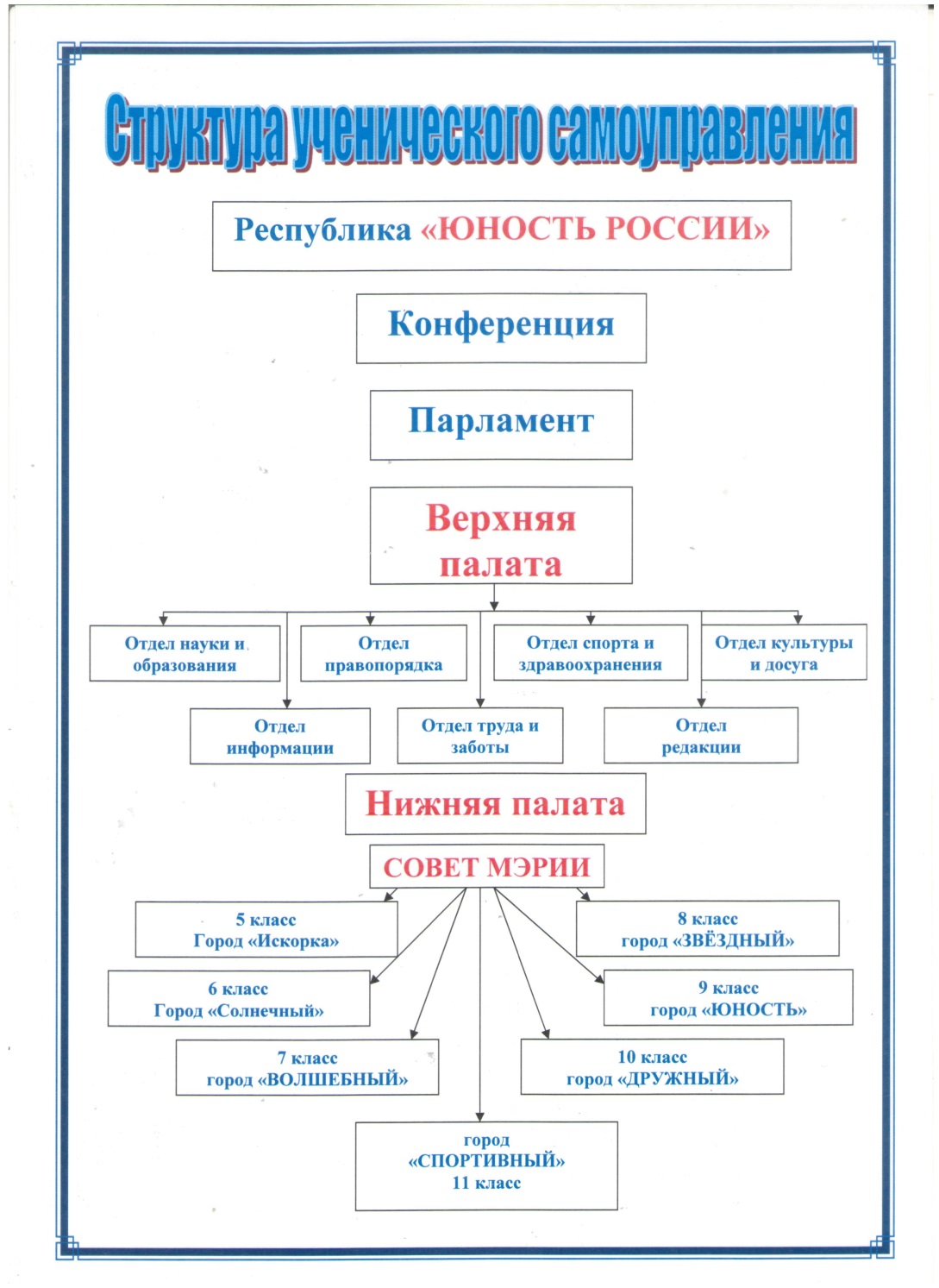 Его правовой основой является ФЗ от 19.05.1995 N 82-ФЗ (ред. от 20.12.2017) "Об общественных объединениях" (ст. 5). Воспитание в детском общественном объединении осуществляется через:утверждение и последовательную реализацию в детском общественном объединении демократических процедур (выборы руководящих органов объединения, подотчетность выборных органов общему сбору объединения; ротация состава выборных органов и т.п.), дающих ребенку возможность получить социально значимый опыт гражданского поведения;организацию общественно полезных дел, дающих детям возможность получить важный для их личностного развития опыт деятельности, направленной на помощь другим людям, своей школе, обществу в целом; развить в себе такие качества как забота, уважение, умение сопереживать, умение общаться, слушать и слышать других. Такими делами являются: посильная помощь, оказываемая школьниками пожилым людям;  совместная работа с учреждениями социальной сферы (проведение культурно-просветительских и развлекательных мероприятий для посетителей этих учреждений, помощь в благоустройстве территории данных учреждений и т.п.); участие школьников в работе на прилегающей к школе территории (работа в школьном саду, уход за              деревьями и кустарниками, благоустройство клумб) и другие;организацию общественно полезных дел, дающих детям возможность получить важный для их личностного развития опыт осуществления дел, направленных на помощь другим людям, своей школе,  обществу в целом; развить в себе такие качества как внимание, забота, уважение, умение сопереживать, умение общаться, слушать и слышать других;клубные встречи – формальные и неформальные встречи членов детского общественного объединения для обсуждения вопросов управления объединением, планирования дел в школе и микрорайоне, празднования знаменательных для членов объединения событий;рекрутинговые мероприятия в начальной школе, реализующие идею популяризации деятельности детского общественного объединения, привлечения в него новых участников (проводятся в форме игр, квестов, театрализаций и т.п.);поддержку и развитие в детском объединении его традиций и ритуалов, формирующих у ребенка чувство общности с другими его членами, чувство причастности к тому, что происходит в объединении (реализуется посредством введения особой символики детского объединения, проведения ежегодной церемонии посвящения в члены детского объединения, создания и поддержки интернет-странички детского объединения в соцсетях, организации деятельности пресс-центра детского объединения, проведения традиционных огоньков  – формы коллективного анализа проводимых детским объединением дел);участие членов детского общественного объединения в волонтерских акциях, деятельности на благо конкретных людей и социального окружения в целом. Это может быть как участием школьников в проведении разовых акций, которые часто носят масштабный характер, так и постоянной деятельностью школьников.Модуль 3.7. «Экскурсии, экспедиции, походы»Экскурсии, экспедиции, походы помогают школьнику  расширить свой кругозор, получить новые знания об окружающей его социальной, культурной, природной среде, научиться уважительно и бережно относиться к ней, приобрести важный опыт социально одобряемого поведения в различных внешкольных ситуациях. На экскурсиях, в экспедициях, в походах создаются благоприятные условия для воспитания у подростков самостоятельности и ответственности, формирования у них навыков самообслуживающего труда, преодоления их инфантильных и эгоистических наклонностей, обучения рациональному использованию своего времени, сил, имущества. Эти воспитательные возможности реализуются в рамках следующих видов и форм деятельности.регулярные пешие прогулки, экскурсии или походы выходного  дня, организуемые в классах их классными руководителями и родителями школьников: в музей, в картинную галерею, в технопарк, на предприятие, на природу (проводятся как интерактивные занятия с распределением среди школьников ролей и соответствующих им заданий, например: «фотографов»,«разведчиков», «гидов», «корреспондентов», «оформителей»);литературные, исторические, биологические экспедиции, организуемые учителями и родителями школьников в другие города или села для углубленного изучения биографий проживавших здесь российских поэтов и писателей, произошедших здесь исторических событий, имеющихся здесь природных и историко-культурных ландшафтов, флоры и фауны;поисковые экспедиции – вахты памяти, организуемые школьным поисковым отрядом к местам боев Великой отечественной войны для поиска и захоронения останков погибших советских воинов;многодневные походы, организуемые совместно с учреждениями дополнительного образования и осуществляемые с обязательным привлечением школьников к коллективному планированию (разработка маршрута, расчет времени и мест возможных ночевок и переходов), коллективной организации (подготовка необходимого снаряжения и питания), коллективному проведению (распределение среди школьников основных видов работ и соответствующих им ответственных должностей), коллективному анализу туристского путешествия (каждого дня - у вечернего походного костра и всего похода - по возвращению домой).турслет с участием команд, сформированных из педагогов, детей и родителей школьников, включающий в себя, например: соревнование по технике пешеходного туризма, соревнование по спортивному ориентированию, конкурс на лучшую топографическую съемку местности, конкурс знатоков лекарственных растений, конкурс туристской кухни, конкурс туристской песни, конкурс благоустройства командных биваков, комбинированную эстафету;3.8. Модуль «Профориентация»Совместная деятельность педагогов и школьников по направлению«профориентация» включает в себя профессиональное просвещение  школьников; диагностику и консультирование по проблемам профориентации, организацию профессиональных проб школьников. Задача совместной деятельности педагога и ребенка – подготовить школьника  к осознанному выбору своей будущей профессиональной деятельности. Создавая профориентационно значимые проблемные ситуации, формирующие готовность школьника к выбору, педагог актуализирует его профессиональное самоопределение, позитивный взгляд на труд в постиндустриальном мире, охватывающий не только профессиональную, но и внепрофессиональную составляющие такой деятельности. Эта работа осуществляется через:циклы профориентационных часов общения, направленных на подготовку школьника к осознанному планированию и реализации своего профессионального будущего;профориентационные игры: симуляции, деловые игры, квесты, решение кейсов (ситуаций, в которых необходимо принять решение, занять определенную позицию), расширяющие знания школьников о типах профессий, о способах выбора профессий, о достоинствах и недостатках той или иной интересной школьникам профессиональной деятельности;экскурсии на предприятия города, дающие школьникам  начальные представления о существующих профессиях и условиях работы людей, представляющих эти профессии;посещение профориентационных выставок, ярмарок профессий, тематических профориентационных парков, профориентационных лагерей, дней открытых дверей в средних специальных учебных заведениях и вузах;совместное с педагогами изучение интернет ресурсов, посвященных выбору профессий, прохождение профориентационного онлайн-тестирования, прохождение онлайн курсов по интересующим профессиям и направлениям образования;участие в работе всероссийских профориентационных проектов, созданных в сети интернет: просмотр лекций, решение учебно-тренировочных задач, участие в мастер классах, посещение открытых уроков;индивидуальные консультации психолога для школьников и их родителей по вопросам склонностей, способностей, дарований и иных индивидуальных особенностей детей, которые могут иметь значение в процессе выбора ими профессии;освоение школьниками основ профессии в рамках различных курсов по выбору, включенных в основную образовательную программу школы, или в рамках курсов дополнительного образования.3.9. Модуль «Школьные медиа»Цель школьных медиа (совместно создаваемых школьниками и педагогами средств распространения текстовой, аудио и видео информации) – развитие коммуникативной культуры школьников,  формирование навыков общения и сотрудничества, поддержка творческой самореализации учащихся. Воспитательный потенциал школьных медиа реализуется в рамках следующих видов и форм деятельности:разновозрастный редакционный совет подростков, старшеклассников и консультирующих их взрослых, целью которого является освещение (через школьную газету, школьное радио или телевидение) наиболее интересных моментов жизни школы, популяризация общешкольных ключевых дел, кружков, секций, деятельности органов ученического самоуправления;школьная газета для старшеклассников, на страницах которой  ими размещаются материалы о вузах, колледжах и востребованных рабочих вакансиях, которые могут быть интересны школьникам; организуются конкурсы рассказов, поэтических произведений, сказок, репортажей и научно-популярных статей; проводятся круглые столы с обсуждением значимых учебных, социальных, нравственных проблем;школьный медиацентр – созданная из заинтересованных добровольцев группа информационно-технической поддержки школьных мероприятий, осуществляющая видеосъемку и мультимедийное сопровождение школьных праздников, фестивалей, конкурсов, спектаклей, капустников, вечеров, дискотек;школьная интернет-группа - разновозрастное сообщество школьников и педагогов, поддерживающее интернет-сайт школы и соответствующую группу всоциальных сетях с целью освещения деятельности образовательной организации в информационном пространстве, привлечения внимания общественности к школе, информационного продвижения ценностей школы и организации виртуальной диалоговой площадки, на которой детьми, учителями и родителями могли бы открыто обсуждаться значимые для школы вопросы;школьная киностудия, в рамках которой создаются ролики, клипы, осуществляется монтаж познавательных, документальных, анимационных, художественных фильмов, с акцентом на этическое, эстетическое, патриотическое просвещение аудитории;участие школьников в конкурсах школьных медиа.3.10. Модуль «Организация предметно-эстетической среды»Окружающая ребенка предметно-эстетическая среда школы, при условии ее грамотной организации, обогащает внутренний мир ученика, способствует формированию у него чувства вкуса и стиля, создает атмосферу психологического комфорта, поднимает настроение, предупреждает стрессовые ситуации, способствует позитивному восприятию ребенком школы. Воспитывающее влияние на ребенка осуществляется через такие формы работы с предметно-эстетической средой школы как:оформление интерьера школьных помещений (вестибюля, коридоров, рекреаций, залов, лестничных пролетов и т.п.) и их периодическая переориентация, которая может служить хорошим средством разрушения негативных установок школьников на учебные и внеучебные занятия;размещение на стенах школы регулярно сменяемых экспозиций: творческих работ школьников, позволяющих им реализовать свой творческий потенциал, а также знакомящих их с работами друг друга; картин определенного художественного стиля, знакомящего школьников с разнообразием эстетического осмысления мира; фотоотчетов об интересных событиях, происходящих в школе (проведенных ключевых делах, интересных экскурсиях, походах, встречах с интересными людьми и т.п.);озеленение пришкольной территории, разбивка клумб, тенистых аллей, оборудование спортивных и игровых площадок, доступных и приспособленных для школьников разных возрастных категорий, оздоровительно-рекреационных зон, позволяющих разделить свободное пространство школы на зоны активного и тихого отдыха;создание и поддержание в рабочем состоянии в вестибюле школы стеллажей свободного книгообмена, на которые желающие дети, родители и педагоги могут выставлять для общего пользования свои книги, а также брать с них для чтения любые другие;благоустройство классных кабинетов, осуществляемое классными руководителями вместе со школьниками своих классов, позволяющее учащимся проявить свои фантазию и творческие способности, создающее повод для длительного общения классного руководителя со своими детьми;событийный дизайн – оформление пространства проведения конкретных школьных событий (праздников, церемоний, торжественных линеек, творческих              вечеров, выставок, собраний, конференций и т.п.);совместная с детьми разработка, создание и популяризация особой школьной символики (флаг школы,  гимн школы, эмблема школы, логотип, элементы школьного костюма и т.п.), используемой как в школьной повседневности, так и в торжественные моменты жизни образовательной организации – во время праздников, торжественных церемоний, ключевых общешкольных дел и иных происходящих в жизни школы знаковых событий;регулярная организация и проведение конкурсов творческих проектов по благоустройству различных участков пришкольной территории (например, высадке культурных растений, закладке газонов);акцентирование внимания школьников посредством элементов предметно-эстетической среды (стенды, плакаты, инсталляции) на важных для воспитания ценностях школы, ее традициях, правилах.3.11. Модуль «Работа с родителями»Работа с родителями или законными представителями школьников осуществляется для более эффективного достижения цели воспитания, которое обеспечивается согласованием позиций семьи и школы в данном вопросе. Работа с родителями или законными представителями школьников осуществляется в рамках следующих видов и форм деятельности:На групповом уровне:Совет родителей и Управляющий совет школы, участвующие в управлении образовательной организацией и решении вопросов воспитания и социализации их детей;родительские гостиные, на которых обсуждаются вопросы возрастных особенностей детей, формы и способы доверительного взаимодействия родителей с детьми, проводятся мастер-классы, семинары, круглые столы с приглашением специалистов;общешкольные родительские собрания, происходящие в режиме обсуждения наиболее острых проблем обучения и воспитания школьников;родительский  всеобуч, на котором родители могли бы получать ценные рекомендации и советы от профессиональных психологов, врачей, социальных работников и обмениваться собственным творческим опытом и находками в деле воспитания детей;социальные сети и чаты, в которых обсуждаются интересующие родителей вопросы, а также осуществляются виртуальные консультации психологов и педагогов.              На индивидуальном уровне:работа специалистов по запросу родителей для решения острых конфликтных ситуаций;участие родителей в педагогических консилиумах, собираемых в случае возникновения острых проблем, связанных с обучением и воспитанием конкретного ребенка;помощь со стороны родителей в подготовке и проведении общешкольных и внутриклассных мероприятий воспитательной направленности;индивидуальное консультирование c целью координации воспитательных усилий педагогов и родителей.IV. ОСНОВНЫЕ НАПРАВЛЕНИЯ САМОАНАЛИЗА ВОСПИТАТЕЛЬНОЙ РАБОТЫСамоанализ организуемой в школе воспитательной работы осуществляется по выбранным самой школой направлениям и проводится с целью выявления основных проблем школьного воспитания и последующего их решения.Самоанализ осуществляется ежегодно силами самой образовательной организации с привлечением (при необходимости и по самостоятельному решению администрации образовательной организации) внешних экспертов.Основными принципами, на основе которых осуществляется самоанализ воспитательной работы в школе, являются:принцип гуманистической направленности осуществляемого анализа, ориентирующий экспертов на уважительное отношение как к воспитанникам,  так и к педагогам, реализующим воспитательный процесс;принцип приоритета анализа сущностных сторон воспитания, ориентирующий экспертов на изучение не количественных его показателей, а качественных – таких как содержание и разнообразие деятельности, характер общения и отношений между школьниками и педагогами;принцип развивающего характера осуществляемого анализа, ориентирующий экспертов на использование его результатов для совершенствования воспитательной деятельности педагогов: грамотной постановки ими цели и задач воспитания, умелого планирования своей воспитательной работы, адекватного подбора видов, форм и содержания их совместной с детьми деятельности;принцип разделенной ответственности за результаты личностного развития школьников, ориентирующий экспертов на понимание того, что личностное развитие школьников – это результат как социального воспитания (в котором школа участвует наряду с другими социальными институтами), так и стихийной социализации и саморазвития детей.Основными направлениями анализа организуемого в школе воспитательного процесса могут быть следующие (Примечание: предложенные ниже направления являются примерными, образовательная организация вправе уточнять и корректировать их, исходя из своих особенностей, связанных с расположениемобразовательной организации, ее статусом, контингентом учащихся, а также важными для нее принципами и традициями воспитания).Результаты воспитания, социализации и саморазвития школьников.Критерием, на основе которого осуществляется данный анализ, является динамика личностного развития школьников каждого класса.Осуществляется анализ классными руководителями совместно с заместителем директора по воспитательной работе с последующим обсуждением его результатов на заседании методического объединения классных руководителей или педагогическом совете школы.Способом получения информации о результатах воспитания, социализации и саморазвития школьников является педагогическое наблюдение.Внимание педагогов сосредотачивается на следующих вопросах: какие прежде существовавшие проблемы личностного развития школьников удалось решить за минувший учебный год; какие проблемы решить не удалось и почему; какие новые проблемы появились, над чем далее предстоит работать педагогическому коллективу.Состояние организуемой в школе совместной деятельности детей и взрослых.Критерием, на основе которого осуществляется данный анализ, является наличие в школе интересной, событийно насыщенной и личностно развивающей совместной деятельности детей и взрослых.Осуществляется анализ заместителем директора по воспитательной работе, классными руководителями, активом старшеклассников и родителями, хорошо знакомыми с деятельностью школы.Способами получения информации о состоянии организуемой в школе совместной деятельности детей и взрослых могут быть беседы со школьниками  и их родителями, педагогами, лидерами ученического самоуправления, при необходимости – их анкетирование. Полученные результаты обсуждаются на заседании методического объединения классных руководителей или педагогическом совете школы.Внимание при этом сосредотачивается на вопросах, связанных с:качеством проводимых общешкольных ключевых дел;качеством совместной деятельности классных руководителей и их классов;качеством организуемой в школе внеурочной деятельности;качеством реализации личностно развивающего потенциала школьных уроков;качеством существующего в школе ученического самоуправления;качеством функционирующих на базе школы детских общественных объединений;качеством проводимых в школе экскурсий, экспедиций, походов;качеством профориентационной работы школы;качеством работы школьных медиа;качеством организации предметно-эстетической среды школы;качеством взаимодействия школы и семей школьников.Итогом самоанализа организуемой в школе воспитательной работы является	перечень выявленных проблем, над которыми предстоит работать педагогическому коллективу, и проект направленных на это управленческих решений.                                                                                                          Приложение 1.Переченьтематических классных мероприятий и на 2021-2022 учебный годОсновное общее образование (5-9 классы)	Примерная тематика классных часов по правовому воспитанию и противодействию коррупции5-6 класс1. Что такое долг и ответственность?2. Кто такой настоящий гражданин?3. Наши права – наши обязанности.4. Ты и твои друзья.5. Откуда берутся запреты.6. Закон и необходимость его соблюдения.7-9 класс1. Коррупция как социально-историческое явление.2. Моральный выбор – это ответственность.3. По законам справедливости.4. Подросток и закон.5. Что такое равноправие?6. Деньги – плохой хозяин или хороший слуга?Тематика классных часов по антитеррористическому просвещению несовершеннолетних в целях противодействия идеологии экстремизма и терроризма.5 классДействия по сигналу «Внимание всем» и по сигналу эвакуации.«4 ноября – день народного единства и согласия».«Как вести себя в чрезвычайных ситуациях».«Как не стать жертвой преступления».6 классДействия по сигналу «Внимание всем» и по сигналу эвакуации.«Сила России в единстве народа».«Как вести себя в чрезвычайных ситуациях».«Правила личной безопасности».7 классДействия по сигналу «Внимание всем» и по сигналу эвакуации.«4 ноября – день народного единства и согласия».«Как вести себя в чрезвычайных ситуациях».«Правила поведения в толпе».8 классДействия по сигналу «Внимание всем» и по сигналу эвакуации.«Проблемы межнациональных отношений».«Как вести себя в чрезвычайных ситуациях».«Правила  поведения при захвате в заложники».9 классДействия по сигналу «Внимание всем» и по сигналу эвакуации.«Виды террористических актов, экстремизм, их последствия».«Конституция – основной закон нашей жизни».«Терроризм и безопасность человека в современном мире».Тематика классных часов по ПДД5 классМой безопасный маршрут в школу.Движение ЮИД (юные инспектора движения) – история и современность.Всемирный День памяти жертв дорожно-транспортных происшествий (ДТП)Безопасность на дорогах в тёмное  время суток. Акция «Засветись. Носи световозвращатель!»История появления автомобиля.Последствия дорожно-транспортных происшествий (ДТП).Культура поведения в общественном транспорте.Управление велосипедом. Предупреждающие сигналы велосипедиста.Правила дорожной безопасности во время летних каникул.класс1. Внимание на дороге – ключ к безопасности.2. Порядок движения транспортных средств.3. Всемирный День памяти жертв дорожно-транспортных происшествий (ДТП)4. Правила перехода проезжей части после выхода из маршрутных транспортных средств.5. Основные ошибки участников дорожного движения.6. Безопасность на железнодорожном транспорте.7. Правила движения пешеходов в жилой зоне.8. Требования к техническому состоянию велосипеда.9. Правила дорожной безопасности во время летних каникул.7 классПрава и обязанности пешеходов. Причины дорожно-транспортных происшествий. 3. Всемирный День памяти жертв дорожно-транспортных происшествий (ДТП)4. Тормозной путь автомобиля.5. Правила проезда перекрестков.6. Профессия – инспектор ГИБДД.7. Зоны скрытой видимости на дороге.8. ПДД для велосипедистов старше 14 лет.9. Правила дорожной безопасности во время летних каникул.8 класс1. Правила дорожного движения – закон РФ.2. Ответственность пешеходов за нарушение ПДД.3. Всемирный День памяти жертв дорожно-транспортных происшествий (ДТП).4. Автомобильная аптечка: состав и примечание.5. Правила движения автомобилей в жилой зоне.6. ОРУД – ГАИ – ГИБДД – история Госавтоинспекции.7. «Слепая зона» при движении велосипедистов.8. Права и обязанности водителей.9. Правила дорожной безопасности во время летних каникул.9 классПравовое воспитание участников дорожного движения , виды нарушений.Правила остановки и стоянки транспортных средств.Всемирный День памяти жертв дорожно-транспортных происшествий (ДТП).Личная безопасность в темное время суток.Алгоритм оказания первой доврачебной помощи при дорожно-транспортном      происшествии (ДТП).Пропаганда правильного поведения на дорогах – обязанность каждого.Профессия – водитель.Движение в группе велосипедистов.9. Правила дорожной безопасности во время летних каникул.Тематика классных часов и бесед по ППБ:5 класс1. Основные факторы пожара. Наиболее частые причины пожара. 2. Наиболее доступные средства тушения огня. Что нельзя делать при пожарах. Какие горящие предметы нельзя тушить водой. 3. Правила и способы эвакуации при пожаре. Действия при пожаре в школе.4. Первая помощь при отравлении угарным и бытовым газом. 6 класс1. Правила пожарной безопасности в лесу. Как уберечься от поражения молнией2. Действия при пожаре в школе.3. Правила пожарной безопасности в жилых домах 4. Оказание первой помощи пострадавшему при поражении электрическим током. 7 класс1. Действия при пожаре в школе.2. Понятие и классификация лесного и торфяного пожаров. Причины возникновения лесных, торфяных пожаров и их последствия. 3. Общие правила наложения повязок. 4. Наложение повязок 8 класс1. Действия при пожаре в школе.2. Пожары. Взрывы. Условия, причины, последствия возникновения пожаров и взрывов. 3. Действия при пожаре в общественном месте. 4. Действия при пожаре в общественном транспорте.9 класс1. Требования правил пожарной безопасности к учебным заведениям. 4. Права и обязанности граждан по соблюдению ППБ. 3. Действия при пожаре в школе4. Действия при пожаре в общественном месте и общественном транспорте. РАССМОТРЕНО на заседании Педагогического совета     МБОУ Колодезянская СОШ_________/Талалаева О.Г./  Протокол № 1 от 19.08.2021г.СОГЛАСОВАНОна заседании Управляющего совета МБОУКолодезянской СОШ__________/Носкова И.С../Протокол № 1от 20.08.2021г.УТВЕРЖДАЮДиректор МБОУКолодезянской СОШ___________Талалаева О.Г.Приказ №140от 20.08.2021г.ПЛАН ВОСПИТАТЕЛЬНОЙ РАБОТЫ ШКОЛЫ  НА 2021-2022 УЧЕБНЫЙ ГОД ОСНОВНОЕ ОБЩЕЕ ОБРАЗОВАНИЕПЛАН ВОСПИТАТЕЛЬНОЙ РАБОТЫ ШКОЛЫ  НА 2021-2022 УЧЕБНЫЙ ГОД ОСНОВНОЕ ОБЩЕЕ ОБРАЗОВАНИЕПЛАН ВОСПИТАТЕЛЬНОЙ РАБОТЫ ШКОЛЫ  НА 2021-2022 УЧЕБНЫЙ ГОД ОСНОВНОЕ ОБЩЕЕ ОБРАЗОВАНИЕПЛАН ВОСПИТАТЕЛЬНОЙ РАБОТЫ ШКОЛЫ  НА 2021-2022 УЧЕБНЫЙ ГОД ОСНОВНОЕ ОБЩЕЕ ОБРАЗОВАНИЕПЛАН ВОСПИТАТЕЛЬНОЙ РАБОТЫ ШКОЛЫ  НА 2021-2022 УЧЕБНЫЙ ГОД ОСНОВНОЕ ОБЩЕЕ ОБРАЗОВАНИЕПЛАН ВОСПИТАТЕЛЬНОЙ РАБОТЫ ШКОЛЫ  НА 2021-2022 УЧЕБНЫЙ ГОД ОСНОВНОЕ ОБЩЕЕ ОБРАЗОВАНИЕПЛАН ВОСПИТАТЕЛЬНОЙ РАБОТЫ ШКОЛЫ  НА 2021-2022 УЧЕБНЫЙ ГОД ОСНОВНОЕ ОБЩЕЕ ОБРАЗОВАНИЕПЛАН ВОСПИТАТЕЛЬНОЙ РАБОТЫ ШКОЛЫ  НА 2021-2022 УЧЕБНЫЙ ГОД ОСНОВНОЕ ОБЩЕЕ ОБРАЗОВАНИЕМодуль  «Ключевые общешкольные дела»Модуль  «Ключевые общешкольные дела»Модуль  «Ключевые общешкольные дела»Модуль  «Ключевые общешкольные дела»Модуль  «Ключевые общешкольные дела»Модуль  «Ключевые общешкольные дела»Модуль  «Ключевые общешкольные дела»Модуль  «Ключевые общешкольные дела»Дела Классы  Классы  Ориентировочное время проведения Ориентировочное время проведения Ориентировочное время проведения Ответственные Ответственные День знанийТоржественная линейка5-9 5-9 1 сентября 1 сентября 1 сентября Заместитель директора по ВРЗаместитель директора по ВРМеждународный деньраспространения грамотности5-95-98 сентября8 сентября8 сентябряЗаместитель директора по ВРКлассные руководителиЗаместитель директора по ВРКлассные руководителиДень окончания Второй мировой войны5-95-9сентябрьсентябрьсентябрьУчителя истории и обществознанияУчителя истории и обществознания«День открытых дверей пожарной охраны Московского района»5-95-9сентябрьсентябрьсентябрьПедагог-организатор ОБЖПедагог-организатор ОБЖВсероссийская акция «Днифинансовой грамотностив учебных заведениях» 5-95-9сентябрь - октябрьсентябрь - октябрьсентябрь - октябрьЗаместитель директора по ВР Классные руководителиЗаместитель директора по ВР Классные руководителиОрганизация участия школьников во Всероссийской олимпиаде по разным предметам:Проведение школьного тура предметных олимпиадПодведение итогов.5-95-9октябрьоктябрьоктябрьЗаместители директора по УВРУчителя-предметникиКлассные руководителиЗаместители директора по УВРУчителя-предметникиКлассные руководителиМеждународный день пожилых людей             5-95-91 октября1 октября1 октябряЗаместитель директора по ВРКлассные руководителиЗаместитель директора по ВРКлассные руководителиДень профессионально-технического образования5-95-92  октября2  октября2  октябряКлассные руководителиКлассные руководителиМеждународный день учителя5-95-95 октября5 октября5 октябряЗаместитель директора по ВРЗаместитель директора по ВРДень призывника5-95-9вторая неделя октябрявторая неделя октябрявторая неделя октябряПедагог-организатор ОБЖПедагог-организатор ОБЖВсероссийский урок энергосбережения#Вместе ярче5-9 5-9 октябрьоктябрьоктябрьЗаместитель директора по ВРКлассные руководителиЗаместитель директора по ВРКлассные руководителиМесячник по благоустройству5-95-9октябрьоктябрьоктябрьЗаместитель директора по ВРКлассные руководителиЗаместитель директора по ВРКлассные руководителиМеждународный день школьных библиотек5-95-9октябрьоктябрьоктябрьЗаместитель директора по ВРКлассные руководителиЗаместитель директора по ВРКлассные руководители125 лет со дня рождения великого русского поэта С.А. Есенина5-95-9третья неделя октябрятретья неделя октябрятретья неделя октябряУчителя русского языка и литературыУчителя русского языка и литературыДень словаря5-95-922октября22октября22октябряУчителя русского языкаУчителя русского языкаДень рождения Суворова 5-95-924 октября24 октября24 октябряУчителя историиУчителя историиОрганизация участия школьников во Всероссийской олимпиаде по разным предметам:Проведение районного тура предметных олимпиадПодведение итогов.5-95-9ноябрьноябрьноябрьЗаместитель директора по УВРУчителя-предметникиКлассные руководителиЗаместитель директора по УВРУчителя-предметникиКлассные руководителиДень народного единства5-9 5-9 ноябрьноябрьноябрьЗаместитель директора по ВРКлассные руководителиЗаместитель директора по ВРКлассные руководителиМеждународный Деньтолерантности 5-9 5-9 16 ноября16 ноября16 ноябряЗаместитель директора по ВРКлассные руководителиЗаместитель директора по ВРКлассные руководителиДень матери в России5-95-925 ноября25 ноября25 ноябряЗаместитель директора по ВР Классные руководителиЗаместитель директора по ВР Классные руководителиОрганизация участия школьников во Всероссийской олимпиаде по разным предметам:Проведение районного тура предметных олимпиадПодведение итогов, награждение победителей5-95-9декабрьдекабрьдекабрьЗаместитель директора по ВРУчителя-предметникиКлассные руководителиЗаместитель директора по ВРУчителя-предметникиКлассные руководителиМеждународный день инвалидов5-9 5-9 декабрьдекабрьдекабрьЗаместитель директора по ВР Классные руководителиЗаместитель директора по ВР Классные руководителиРайонный конкурс чтецов «Вечен ваш подвиг в сердцах поколений грядущих»5-9 5-9 февральфевральфевральЗаместитель директора по ВР Классные руководителиЗаместитель директора по ВР Классные руководителиКонкурс новогоднего оформления кабинетов5-95-9декабрьдекабрьдекабрьЗаместитель директора по ВР Классные руководителиЗаместитель директора по ВР Классные руководителиНовогодний карнавал5-95-9декабрьдекабрьдекабрьЗаместитель директора по ВР Классные руководителиЗаместитель директора по ВР Классные руководителиИтоги  I полугодия5-95-9декабрьдекабрьдекабрьЗаместитель директора по ВР Классные руководителиЗаместитель директора по ВР Классные руководителиВахта памяти  «Ленинградский День Победы»5-95-9январьянварьянварьЗаместитель директора по ВР Классные руководителиЗаместитель директора по ВР Классные руководителиДень российской науки(8 февраля)5-95-9февральфевральфевральЗаместитель директора по ВР Классные руководителиЗаместитель директора по ВР Классные руководителиВсероссийская массовая лыжная гонка «Лыжня России – 2022!»5-9 5-9 февральфевральфевральУчителя физической культурыУчителя физической культурыМеждународный день родногоязыка (21 февраля)5-95-9февральфевральфевральКлассные руководителиКлассные руководителиДень защитника ОтечестваСпортивные состязания(23 февраля)5-95-9февральфевральфевральЗаместитель директора по ВР Учителя физической культурыКлассные руководителиЗаместитель директора по ВР Учителя физической культурыКлассные руководителиОткрытый районный фестиваль детского творчества "ДеТвоРа"5-95-9февральфевральфевральРуководитель ОДОДРуководитель ОДОДМеждународный женский день(8 марта)5-95-9мартмартмартЗаместитель директора по ВРКлассные руководителиЗаместитель директора по ВРКлассные руководителиВсероссийская неделя детской и юношеской книги5-95-922 марта-27 марта22 марта-27 марта22 марта-27 мартаЗаместитель директора по ВР Классные руководителиЗаместитель директора по ВР Классные руководителиВсероссийская неделя музыки для детей и юношества5-95-922 марта-27 марта22 марта-27 марта22 марта-27 мартаЗаместитель директора по ВР Классные руководителиЗаместитель директора по ВР Классные руководителиДень пожарной охраны. Тематический урок ОБЖ5-95-9апрельапрельапрельПедагог – организатор ОБЖПедагог – организатор ОБЖДень космонавтики.Гагаринский урок «Космос - это мы».5-95-9апрельапрельапрельЗаместитель директора по ВР Классные руководителиЗаместитель директора по ВР Классные руководителиМесячник по благоустройству5-9 5-9 апрельапрельапрельЗаместитель директора по ВР Классные руководителиЗаместитель директора по ВР Классные руководителиДень Победы советского народа в Великой Отечественной войне.Конкурс инсценированной песни.5-95-9маймаймайЗаместитель директора по ВР Классные руководителиЗаместитель директора по ВР Классные руководителиДень рождения князя Александра Невского5-95-913 мая13 мая13 маяУчителя историиУчителя историиДень славянской письменности икультуры5-95-9маймаймайЗаместитель директора по ВР Учителя русского языка и литературыЗаместитель директора по ВР Учителя русского языка и литературыПоследний звонок5-9 5-9 маймаймайЗаместитель директора по ВР Классные руководителиЗаместитель директора по ВР Классные руководителиДень города – День основания Санкт-Петербурга5-95-9маймаймайЗаместитель директора по ВР Классные руководителиЗаместитель директора по ВР Классные руководителиОрганизация участия школьников в олимпиадах, конкурсов, в том числе в интернет-олимпиадах, конкурсах по различным направлениям науки и техники, использование сетевых интернет- ресурсов для самореализации учащихся5-95-9в течениеучебного годав течениеучебного годав течениеучебного годаЗаместители директора по УВРЗаместитель директора по ВР Классные руководителиЗаместители директора по УВРЗаместитель директора по ВР Классные руководителиМодуль «Школьный урок»Модуль «Школьный урок»Модуль «Школьный урок»Модуль «Школьный урок»Модуль «Школьный урок»Модуль «Школьный урок»Модуль «Школьный урок»Модуль «Школьный урок»Дела Классы Классы Ориентировочное время проведения Ориентировочное время проведения Ориентировочное время проведения Ответственные Ответственные согласно индивидуальным планам работы учителей-предметниковсогласно индивидуальным планам работы учителей-предметниковсогласно индивидуальным планам работы учителей-предметниковсогласно индивидуальным планам работы учителей-предметниковсогласно индивидуальным планам работы учителей-предметниковсогласно индивидуальным планам работы учителей-предметниковсогласно индивидуальным планам работы учителей-предметниковсогласно индивидуальным планам работы учителей-предметниковМодуль  «Классное руководство»Модуль  «Классное руководство»Модуль  «Классное руководство»Модуль  «Классное руководство»Модуль  «Классное руководство»Модуль  «Классное руководство»Модуль  «Классное руководство»Модуль  «Классное руководство»Дела Классы Классы Ориентировочное время проведения Ориентировочное время проведения Ответственные Ответственные Ответственные МО «Планирование воспитательной работы на 2021– 2022»Методическая помощь начинающим классным руководителям5-9 5-9 сентябрьсентябрьЗаместитель директора по ВРКлассные руководителиЗаместитель директора по ВРКлассные руководителиЗаместитель директора по ВРКлассные руководителиТематические консультации для классных руководителей5-9 5-9 октябрьоктябрьЗаместители директора по ВР Председатель МО классных руководителейЗаместители директора по ВР Председатель МО классных руководителейЗаместители директора по ВР Председатель МО классных руководителейРейд «Внешний вид ученика»5-9 5-9 октябрьоктябрьЗаместители директора по ВР Председатель МО классных руководителейЗаместители директора по ВР Председатель МО классных руководителейЗаместители директора по ВР Председатель МО классных руководителейПроведение расширенного МО классных руководителей для подведения промежуточных итогов воспитательной деятельности классов и школы.5-95-9октябрьоктябрьЗаместители директора по ВР Председатель МО классных руководителейЗаместители директора по ВР Председатель МО классных руководителейЗаместители директора по ВР Председатель МО классных руководителейВыборочная проверка рабочей документации классных руководителей:Календарное планирование на четверть и на годЖурнал инструктажа учащихся по ТБ во время проведения экскурсий и других внеклассных и внешкольных мероприятийПроверка дневников учащихся по классам и параллелям с последующим анализом состояния документа5-9 5-9 октябрьоктябрьЗаместители директора по ВР  Председатель МО классных руководителейЗаместители директора по ВР  Председатель МО классных руководителейЗаместители директора по ВР  Председатель МО классных руководителейМониторинг состояния работы с родителями учащихся.5-95-9октябрьоктябрьЗаместители директора по ВР Председатель  МО классных руководителейЗаместители директора по ВР Председатель  МО классных руководителейЗаместители директора по ВР Председатель  МО классных руководителейПроверка дневников учащихся по классам и параллелям с последующим анализом состояния документа5-9 5-9 октябрьоктябрьЗаместители директора по ВР Председатель МО классных руководителейЗаместители директора по ВР Председатель МО классных руководителейЗаместители директора по ВР Председатель МО классных руководителейШкольный семинар для классных руководителей по проблемам воспитания с привлечением специалистов.5-9 5-9 ноябрьноябрьЗаместитель директора по ВР Классные руководителиЗаместитель директора по ВР Классные руководителиЗаместитель директора по ВР Классные руководителиМониторинг состояния работы с родителями учащихся:5-95-9декабрьдекабрьКлассные руководителиКлассные руководителиКлассные руководителиКонтроль работы классных и общешкольного родительских комитетов5-95-9декабрьдекабрьАдминистрация школыАдминистрация школыАдминистрация школыПроведение расширенного МО классных руководителей для подведения промежуточных итогов воспитательной деятельности классов и школы.5-9 5-9 декабрьдекабрьЗаместитель директора по ВР Председатель МО классных руководителейЗаместитель директора по ВР Председатель МО классных руководителейЗаместитель директора по ВР Председатель МО классных руководителейВыборочная проверка рабочей документации классных руководителей:Календарное планирование на четверть и на годЖурнал инструктажа учащихся по ТБ во время проведения экскурсий и других внеклассных и внешкольных мероприятийПроверка дневников учащихся по классам и параллелям с последующим анализом состояния документа5-95-9декабрьдекабрьЗаместитель директора по ВРЗаместитель директора по ВРЗаместитель директора по ВРПроверка дневников учащихся по классам и параллелям с последующим анализом состояния документа5-9 5-9 декабрьдекабрьКлассные руководителиКлассные руководителиКлассные руководителиПроведение расширенного МО классных руководителей для подведения промежуточных итогов воспитательной деятельности классов и школы.5-9 5-9 мартмартЗаместитель директора по ВР Классные руководителиЗаместитель директора по ВР Классные руководителиЗаместитель директора по ВР Классные руководителиВыборочная проверка рабочей документации классных руководителей:Календарное планирование на четверть и на годЖурнал инструктажа учащихся по ТБ во время проведения экскурсий и других внеклассных и внешкольных мероприятийПроверка дневников учащихся по классам и параллелям с последующим анализом состояния документа5-95-9мартмартЗаместитель директора по ВР Заместитель директора по ВР Заместитель директора по ВР Мониторинг состояния работы с родителями учащихся:5-95-9мартмартЗаместитель директора по ВР Заместитель директора по ВР Заместитель директора по ВР Проверка дневников учащихся по классам и параллелям с последующим анализом состояния документа5-9 5-9 мартмартКлассные руководителиКлассные руководителиКлассные руководителиЖурнал инструктажа учащихся по ТБ во время проведения экскурсий и других внеклассных и внешкольных мероприятий5-95-9мартмартЗаместитель директора по ВРЗаместитель директора по ВРЗаместитель директора по ВРСдача отчётов о проведённой воспитательной работе за прошедший год, полного анализа деятельности классного руководителя, постановка целей и задач на следующий учебный год.Оформление классной документации.Подготовка списков учащихся на осенний медосмотр.Подготовка общешкольного информационно-аналитического отчёта по воспитательной работе.Размещение информации по итогам воспитательной работы на сайте школы.5-9 5-9 май-июньмай-июньЗаместитель директора по ВРЗаместитель директора по ВРЗаместитель директора по ВРЖурнал инструктажа учащихся по ТБ во время проведения экскурсий и других внеклассных и внешкольных мероприятий5-9 5-9 маймайЗаместитель директора по ВРЗаместитель директора по ВРЗаместитель директора по ВРТематические консультации для классных руководителей: изучение государственных символов Российской Федерациизащита прав ребенкаосновные формы и направления работы с семьейразвитие коллектива классапрофилактика девиантного поведения учащихсясотрудничество с правоохранительными органамитематика и методика проведения классных часованализ эффективности воспитательного процесса в классахоткрытые классные часы: формы и методики проведения, цели и задачи, прогнозы и результаты.5-95-9в течениеучебного годав течениеучебного годаЗаместитель директора по ВРЗаместитель директора по ВРЗаместитель директора по ВРУчастие классных руководителей в конференциях, семинарах, круглых столах районного, регионального и всероссийского уровня.Представление опыта воспитательной работы классных руководителей и школы на школьном сайте, а также в социальных сетях и в других интернет -ресурсах с целью его популяризации; 5-9 5-9 в течениеучебного годав течениеучебного годаЗаместитель директора по ВРКлассные руководителиЗаместитель директора по ВРКлассные руководителиЗаместитель директора по ВРКлассные руководителиУчастие классных руководителей и педагогов дополнительного образования в профессиональных конкурсах в рамках ПНП «Образование»: «Сердце отдаю детям», «Воспитать человека», «Лучший классный руководитель», «Лучший педагог доп. образования» и др.5-95-9в течениеучебного годав течениеучебного годаЗаместитель директора по ВРЗаместитель директора по ВРЗаместитель директора по ВРПрохождение курсов повышения квалификации для педагогов - классных руководителей, специалистов воспитательной службы и педагогов дополнительного образования:На базе ИПКи ПРО;5-9 5-9 в течениеучебного годав течениеучебного годаЗаместитель директора по ВРЗаместитель директора по ВРЗаместитель директора по ВРУчастие в мониторинговых исследованиях по проблемам воспитательной работы, проводимых в районе и городе5-9 5-9 в течениеучебного годав течениеучебного годаЗаместитель директора по ВРЗаместитель директора по ВРЗаместитель директора по ВРПосещение открытых мероприятий по учебным предметам, анализ воспитательных задач и целей с последующим обсуждением5-95-9в течениеучебного годав течениеучебного годаЗаместитель директора по ВРЗаместитель директора по ВРЗаместитель директора по ВРПосещение уроков и предметных недель, посвящённых учебным предметам с последующим обсуждением и анализом итогов проведённых мероприятий;5-95-9в течениеучебного годав течениеучебного годаЗаместители директора по УРЗаместители директора по УРЗаместители директора по УРМониторинги по классам и параллелям:Уровня воспитанности учащихся;Уровня правовой образованности учащихся;Уровня активности участия учащихся во внеклассных и внешкольных мероприятиях5-9 5-9 в течениеучебного годав течениеучебного годаЗаместитель директора по ВРСоциальный педагог Педагог - психологЗаместитель директора по ВРСоциальный педагог Педагог - психологЗаместитель директора по ВРСоциальный педагог Педагог - психологМодуль «Курсы внеурочной деятельности»Модуль «Курсы внеурочной деятельности»Модуль «Курсы внеурочной деятельности»Модуль «Курсы внеурочной деятельности»Модуль «Курсы внеурочной деятельности»Модуль «Курсы внеурочной деятельности»Модуль «Курсы внеурочной деятельности»Модуль «Курсы внеурочной деятельности»Название курса Название курса Классы Классы Количество часов в неделюКоличество часов в неделюКоличество часов в неделюОтветственныеВесёлый волейболВесёлый волейбол55111Бондарев В.А.Весёлый английскийВесёлый английский5,6,75,6,7111Бондарева Н.А.ИнформатикИнформатик55111Васильченко А.И.ОПКОПК5,6,7,85,6,7,8111Яковлева И.Н.В мире поделокВ мире поделок55111Попова Т.А.Азбука волейболаАзбука волейбола66111Бондарев В.А.Компьютер – мой другКомпьютер – мой друг66111Васильченко А.И.Страна рукоделияСтрана рукоделия66111Попова Т.А.«Увлекательный волейбол»«Увлекательный волейбол»77222Бондарев В.А.Правильное питаниеПравильное питание77111Таращенко И.Н.Занимательная лингвистикаЗанимательная лингвистика77111Гуртовая Н.В.Волшебная мастерскаяВолшебная мастерская88111Попова Т.А.АлгоритмикаАлгоритмика88111Васильченко А.И.Юный волейболистЮный волейболист8,98,9111Воропаева Л.Н.Мой выборМой выбор88111Талалаева О.Г.За пределами урока математикиЗа пределами урока математики99111Гайворонская И.В.Модуль «Работа с родителями»Модуль «Работа с родителями»Модуль «Работа с родителями»Модуль «Работа с родителями»Модуль «Работа с родителями»Модуль «Работа с родителями»Модуль «Работа с родителями»Модуль «Работа с родителями»Дела Дела Классы Классы Ориентировочное время проведения Ориентировочное время проведения Ориентировочное время проведения Ответственные Участие в районном семейном конкурсе по безопасности дорожного движения «Родители-водители»Участие в районном семейном конкурсе по безопасности дорожного движения «Родители-водители»5-9 5-9 сентябрьсентябрьсентябрьОтветственный за ПДДТТМероприятия, направленные на формирование компетентной родительской общественности школы:Участие родителей в формировании Совета родителей школы;Формирование общешкольного родительского комитета;Мероприятия, направленные на формирование компетентной родительской общественности школы:Участие родителей в формировании Совета родителей школы;Формирование общешкольного родительского комитета;5-9 5-9 сентябрьсентябрьсентябрьЗаместители директора по УРЗаместители директора по ВРКлассные руководителиПроведение спортивных  праздников:«Папа, мама и я — спортивная семья»«Семейные игры»Проведение спортивных  праздников:«Папа, мама и я — спортивная семья»«Семейные игры»5-95-9январь -февральянварь -февральянварь -февральУчителя физической культурыМеждународный	день семьи.Международный	день семьи.5-9 5-9 маймаймайЗаместитель директора по ВР Классные руководителиЗнакомство родительской общественности с нормативными документами, регламентирующими деятельность школы:Всеобщая декларация прав человека,Декларация прав ребёнка,Конвенция о правах ребёнка,Конституция РФ,Семейный кодекс,Закон об образовании,Устав ГБОУ № 485 с изменениями и дополнениями.Работа родительского лектория с привлечением специалистов: работников здравоохранения, психологов, социологов , работников ОВД, прокуратуры и др.Работа Малого педсовета с участием родителей по коррекции поведения и успеваемости учащихся, склонных к нарушениям различного характера  Консультации для родителей учащихся по вопросам воспитания, образования, профориентации и др.Посещение уроков представителями родительской общественностиВстречи с администрацией школы и учителями-предметниками для выработки стратегии совместной деятельности по повышению уровня образованности и воспитанности учащихсяЗнакомство родительской общественности с нормативными документами, регламентирующими деятельность школы:Всеобщая декларация прав человека,Декларация прав ребёнка,Конвенция о правах ребёнка,Конституция РФ,Семейный кодекс,Закон об образовании,Устав ГБОУ № 485 с изменениями и дополнениями.Работа родительского лектория с привлечением специалистов: работников здравоохранения, психологов, социологов , работников ОВД, прокуратуры и др.Работа Малого педсовета с участием родителей по коррекции поведения и успеваемости учащихся, склонных к нарушениям различного характера  Консультации для родителей учащихся по вопросам воспитания, образования, профориентации и др.Посещение уроков представителями родительской общественностиВстречи с администрацией школы и учителями-предметниками для выработки стратегии совместной деятельности по повышению уровня образованности и воспитанности учащихся5-9 5-9 в течениеучебного годав течениеучебного годав течениеучебного годаЗаместители директора по УРЗаместитель директора по ВРПроведение «Дня открытых дверей» для родителей с возможностью посещения учебных и внеклассных занятийПроведение «Дня открытых дверей» для родителей с возможностью посещения учебных и внеклассных занятий5-95-9по плану школыпо плану школыпо плану школыЗаместители директора по УРЗаместитель директора по ВРПроведение родительских собраний различной воспитательной тематики:О внутришкольном распорядкеО формировании  здорового  образа жизниО безопасном поведении учащихся в школе, общественных местах и домаО психофизическом развитии детей и подростковО подготовке к итоговым аттестациям в режиме ЕГЭ и ГИАУчастие несовершеннолетних в несанкционированных митингах и акцияхО режиме дня школьниковО соблюдении принципов информационной безопасности учащихсяО школьном пропускном режиме и обеспечении безопасности детей, находящихся в школеО профилактике применения  насилия в семьеО родительском контроле  за поведением несовершеннолетнихПроведение родительских собраний различной воспитательной тематики:О внутришкольном распорядкеО формировании  здорового  образа жизниО безопасном поведении учащихся в школе, общественных местах и домаО психофизическом развитии детей и подростковО подготовке к итоговым аттестациям в режиме ЕГЭ и ГИАУчастие несовершеннолетних в несанкционированных митингах и акцияхО режиме дня школьниковО соблюдении принципов информационной безопасности учащихсяО школьном пропускном режиме и обеспечении безопасности детей, находящихся в школеО профилактике применения  насилия в семьеО родительском контроле  за поведением несовершеннолетних5-95-9в течениеучебного годав течениеучебного годав течениеучебного годаЗаместители директора по УРЗаместитель директора по ВРКлассные руководителиКонтроль работы  классных  и общешкольного  родительских комитетов.Контроль работы  классных  и общешкольного  родительских комитетов.5-9 5-9 в течениеучебного годав течениеучебного годав течениеучебного годаЗаместители директора по УРЗаместитель директора по ВРКлассные руководителиРабота родительских комитетов классов и школы:Подготовка и проведение конференции школьной родительской общественности Организация работы родительских университетов с участием специалистов в области юриспруденции, здравоохранения, педагогики, психологии.Тематические беседы для педагогического коллектива под общей темой «Семья и законы»Тематические родительские собрания, посвящённые вопросам безопасного поведения детей  в рамках родительского всеобучаРабота родительских комитетов классов и школы:Подготовка и проведение конференции школьной родительской общественности Организация работы родительских университетов с участием специалистов в области юриспруденции, здравоохранения, педагогики, психологии.Тематические беседы для педагогического коллектива под общей темой «Семья и законы»Тематические родительские собрания, посвящённые вопросам безопасного поведения детей  в рамках родительского всеобуча5-95-9в течениеучебного годав течениеучебного годав течениеучебного годаЗаместители директора по УРЗаместитель директора по ВРКлассные руководителиМодуль «Самоуправление»Модуль «Самоуправление»Модуль «Самоуправление»Модуль «Самоуправление»Модуль «Самоуправление»Модуль «Самоуправление»Модуль «Самоуправление»Модуль «Самоуправление»Дела Дела Классы Классы Ориентировочное время проведения Ориентировочное время проведения Ориентировочное время проведения Ответственные Заседания Совета старшеклассниковЗаседания Совета старшеклассников8-98-91 раз в месяц1 раз в месяц1 раз в месяцЗаместитель директора по ВРСоветЗаседание лидеров классовЗаседание лидеров классов5-95-9сентябрьсентябрьсентябрьЗаместитель директора по ВРСоветЗаседание Совета старшеклассников и лидеры классовЗаседание Совета старшеклассников и лидеры классов5-95-91 раз в месяц1 раз в месяц1 раз в месяцЗаместитель директора по ВРСоветСбор активов классовСбор активов классов5-95-9По необходимостиПо необходимостиПо необходимостиКлассные руководителиУчастие в школьных мероприятиях и в мероприятиях по плану района.Участие в школьных мероприятиях и в мероприятиях по плану района.5-95-9В течение учебного годаВ течение учебного годаВ течение учебного годаСоветАктив классов Заместитель директора по ВР Участие в заседаниях ШМА  Участие в заседаниях ШМА 99В течение учебного годаВ течение учебного годаВ течение учебного годаСоветУчаствовать в проектах  РДШ и «Тинейджер+»Участвовать в проектах  РДШ и «Тинейджер+»5-95-9В течение учебного годаВ течение учебного годаВ течение учебного годаСоветУчаствовать в проектах  ВВПОД «ЮНАРМИЯ»Участвовать в проектах  ВВПОД «ЮНАРМИЯ»5-95-9В течение учебного годаВ течение учебного годаВ течение учебного годаСоветМодуль  «Профориентация»Модуль  «Профориентация»Модуль  «Профориентация»Модуль  «Профориентация»Модуль  «Профориентация»Модуль  «Профориентация»Модуль  «Профориентация»Модуль  «Профориентация»Дела Дела Классы Классы Ориентировочное время проведения Ориентировочное время проведения Ориентировочное время проведения Ответственные Мероприятие по профессиональной ориентации: «Арт профессии»Мероприятие по профессиональной ориентации: «Арт профессии»5-95-9третья неделя октябрятретья неделя октябрятретья неделя октябряПедагог-психологКлассные руководителиЕдиный урок «Ты – предприниматель»Единый урок «Ты – предприниматель»5-95-9апрельапрельапрельЗаместитель директора по ВР Классные руководителиУчастие в федеральном проекте «Успех каждого ребенка» национального проекта «Образование» на портале «ПроеКТОриЯ»Участие в федеральном проекте «Успех каждого ребенка» национального проекта «Образование» на портале «ПроеКТОриЯ»5-95-9в течениеучебного годав течениеучебного годав течениеучебного годаЗаместители директора по ВР учителя предметникиВсероссийская акция " Урок цифры"Всероссийская акция " Урок цифры"5-95-9в течениеучебного годав течениеучебного годав течениеучебного годаЗаместители директора по ВР учителя информатики	Организация 	тематических классных часов  	Организация 	тематических классных часов  5-95-9В течение годаВ течение годаВ течение годаКлассные руководителиПроведение классных мероприятий «Профессии наших родителей»  Проведение классных мероприятий «Профессии наших родителей»  5-95-9В течение годаВ течение годаВ течение годаКлассные руководителиОформление классных стендов о профессии  Оформление классных стендов о профессии  5-95-9В течение годаВ течение годаВ течение годаКлассные руководителиОрганизация и проведение экскурсий на различные предприятия Организация и проведение экскурсий на различные предприятия 5-95-9В течение годаВ течение годаВ течение годаКлассные руководителиПосещение районных и городских мероприятий профориентационной направленности:Ярмарка профессийГоризонты образованияМир профессийЗнакомство с принципами работы Биржи труда в Петербурге.Посещение районных и городских мероприятий профориентационной направленности:Ярмарка профессийГоризонты образованияМир профессийЗнакомство с принципами работы Биржи труда в Петербурге.5-95-9в течениеучебного годав течениеучебного годав течениеучебного годаПедагог психологКлассные руководителиПосещение Дней открытых дверей в ведущих ВУЗах Санкт-Петербурга, встречи с профессорско-преподавательским составомПосещение Дней открытых дверей в ведущих ВУЗах Санкт-Петербурга, встречи с профессорско-преподавательским составом5-95-9в течениеучебного годав течениеучебного годав течениеучебного годаПедагог психологКлассные руководителиМодуль «Экскурсии, экспедиции, походы»Модуль «Экскурсии, экспедиции, походы»Модуль «Экскурсии, экспедиции, походы»Модуль «Экскурсии, экспедиции, походы»Модуль «Экскурсии, экспедиции, походы»Модуль «Экскурсии, экспедиции, походы»Модуль «Экскурсии, экспедиции, походы»Модуль «Экскурсии, экспедиции, походы»Дела Дела Классы Классы Ориентировочное время проведения Ориентировочное время проведения Ориентировочное время проведения Ответственные Организация экскурсий и классных часов краеведческой тематикиОрганизация экскурсий и классных часов краеведческой тематики5-95-9В течение учебного года по индивидуальному плану классных руководителейВ течение учебного года по индивидуальному плану классных руководителейВ течение учебного года по индивидуальному плану классных руководителейЗаместители директора по УВРЗаместитель директора по ВРКлассные руководителиПосещение театров  и выставок Посещение театров  и выставок 5-95-9в соответствии с  планом классных руководителей в соответствии с  планом классных руководителей в соответствии с  планом классных руководителей Классные руководителиЭкскурсии в музеи, знакомство с достопримечательностями  города Экскурсии в музеи, знакомство с достопримечательностями  города 5-95-9в соответствии с  планом классных руководителей в соответствии с  планом классных руководителей в соответствии с  планом классных руководителей Классные руководителиМодуль «Школьные  медиа»Модуль «Школьные  медиа»Модуль «Школьные  медиа»Модуль «Школьные  медиа»Модуль «Школьные  медиа»Модуль «Школьные  медиа»Модуль «Школьные  медиа»Модуль «Школьные  медиа»Дела Дела Классы Классы Ориентировочное время проведения Ориентировочное время проведения Ориентировочное время проведения Ответственные Выпуск стенгазет  в классахВыпуск стенгазет  в классах5-9 5-9 в течение учебного годав течение учебного годав течение учебного годаКлассные руководителиВыпуск  тематических стенгазет, посвященных знаменательным датам и значимым событиям школы.Выпуск  тематических стенгазет, посвященных знаменательным датам и значимым событиям школы.5-95-9в течение учебного годав течение учебного годав течение учебного годаКлассные руководителиПодготовка и размещение видеоматериалов в инфозонеПодготовка и размещение видеоматериалов в инфозоне5-9 5-9 в течение учебного годав течение учебного годав течение учебного годаЗаместитель директора по ВРОтветственный за ИЗСъёмки социальных видеороликов и  короткометражных фильмов Съёмки социальных видеороликов и  короткометражных фильмов 5-9 5-9 в течение учебного годав течение учебного годав течение учебного годаЗаместитель директора по ВРКлассные руководителиФоторепортажи со значимых  событий школы Фоторепортажи со значимых  событий школы 6-9 6-9 в течение годав течение годав течение годаЗаместитель директора по ВРУчитель информатикиРазмещение информации на сайте школы ив социальных сетях Размещение информации на сайте школы ив социальных сетях 5-9  5-9  в течение годав течение годав течение годаЗаместитель директора по ВРМесяцТематикаСрокиФорма проведенияПримечаниесентябрьТематический урок «Урок Победы»01.09Классный чассентябрьТематический классный час «Правила внутреннего распорядка в школе. Наша безопасность. Коронавирус и его профилактика»01.09Классный чассентябрьТематический классный час «День солидарности в борьбе с терроризмом. Действия по сигналу населения по сигналу «Внимание всем» и по сигналу о срочной эвакуации»03.09Классный чассентябрьЕдиный день детской дорожной безопасности. Классный час по ПДД  (в соответствии с рекомендованной тематикой)По плану школыКлассный чассентябрь«Урок День МИРА»21.09Классный чассентябрьТематический классный час по правовому воспитанию и профилактике коррупции  (в соответствии с рекомендованной тематикой)В течение месяцаКлассный чассентябрьЭкскурсия в музей (в соответствии с планом классного руководителя)В течение месяцаЭкскурсияоктябрьВсероссийский урок безопасности школьников в сети ИнтернетПо плану школыКлассный часоктябрь75-лететие Московского Парка Победы.07 – 11.10Классный часоктябрьКлассный час по ПДД  (в соответствии с рекомендованной тематикой)В течение месяцаКлассный часоктябрьБеседа «Мы за правильное питание. Правила гигиены при приёме пищи»В течение месяцаБеседа5-6 классыоктябрьВсероссийский урок «Экология и энергосбережение»По плану школыКлассный часоктябрьКлассный час, посвящённый Дню Гражданской обороны «Как вести себя в чрезвычайных ситуациях»По плану школыКлассный часоктябрьКлассный час по правилам пожарной безопасности (в соответствии с рекомендованной тематикой) и правилам поведения на осенних каникулахПеред каникуламиКлассный часоктябрьПосещение театра, выставки 
(в соответствии с планом классного руководителя)В течение осенних каникулкультпоходноябрьТематический классный час «День народного единства»По плану школыКлассный часноябрьТематический классный час, посвящённый Международному дню толерантности«Все мы разные, но все мы заслуживаем счастья» (5-6 классы),                        «Нации и межнациональные отношения» (7-9 классы)По плану школыКлассный часноябрьТематический классный час, посвящённые Международному дню отказа от куренияПо плану школыКлассный часноябрьКлассный час (в соответствии с планом классного руководителя)В течение месяцаКлассный часноябрьТематическое классное мероприятие, посвящённое Дню материноябрьПраздник, конкурс, встречаноябрьЭкскурсия в музей (в соответствии с планом классного руководителя)В течение месяцаЭкскурсия5-7 классыноябрьПосещение учреждений среднего профессионального образованияВ течение месяцаЭкскурсия8-9 классыдекабрьДню неизвестного солдатаДень Героев Отечества 03.- 09.12Классный часдекабрьТематическая беседа, посвящённая Дню Конституции РФПо плану школыБеседадекабрьТематический классный час, посвящённый Международному дню борьбы с коррупцией (в соответствии с рекомендованной тематикой)По плану школыКлассный часдекабрьКлассный час по ПДД (в соответствии с рекомендованной тематикой)В течение месяцаКлассный часдекабрьКлассный час по правилам пожарной безопасности (в соответствии с рекомендованной тематикой) и правилам поведения во время новогодних мероприятий и зимних каникулахПеред каникуламиКлассный часдекабрьНовогодний праздник в классеПо плану школыПраздникянварьУрок мужества и воинской славы, посвященный полному освобождению Ленинграда от фашистской блокады По плану школыКлассный часянварьТематический классный час «Ложное сообщение о террористической угрозе – шутка, смех или слезы?» (5-7 классы), «Административная и уголовная ответственность за экстремизм и терроризм» (8-9 классы)По плану школыКлассный часянварьБеседа «Осторожно, гололёд! Опасность простудных заболеваний»В течение месяцаБеседаянварьЭкскурсия в музей военно-патриотической направленностиВ течение месяцаЭкскурсияфевральВсемирный День безопасного Интернета. Тематический классный часПо плану школыКлассный часфевральКлассный час по ПДД (в соответствии с рекомендованной тематикой)В течение месяцаКлассный часфевральТематическое мероприятие в классе, посвящённое Дню защитника ОтечестваПо плану классаПраздник, викторина, конкурс, встречафевральКлассный час (в соответствии с планом классного руководителя)В течение месяцаКлассный часфевральТематический классный час по правовому воспитанию и профилактике коррупции (в соответствии с рекомендованной тематикой)В течение месяцаКлассный часфевральПосещение театра, выставки 
(в соответствии с планом классного руководителя)В течение месяцакультпоходмартТематическое мероприятие в классе, посвящённые Международному женскому днюПо плану классаПраздник, викторина, конкурс, встречамартКлассный час по профориентации «Кем я хочу стать?»В течение месяцаКлассный час5-7 классымартКлассный час по профориентации «Мы выбираем, нас выбирают»В течение месяцаКлассный час8-9 классымартТематическая беседа, посвящённая Дню воссоединения Крыма с Россией По плану школыБеседамартКлассный час по ПДД (в соответствии с рекомендованной тематикой)В течение месяцаКлассный часмартКлассный час по правилам пожарной безопасности (в соответствии с рекомендованной тематикой) и правилам поведения на весенних каникулахПеред каникуламиКлассный часмартПосещение театра, выставки 
(в соответствии с планом классного руководителя)В течение весенних каникулкультпоход5-7 классымартПосещение учреждений среднего профессионального образованияВ течение месяцаЭкскурсия8-9 классыапрельТематическое мероприятие в классе в рамках Недели финансовой грамотностиПо плану школыИгра, диспут, круглый столапрельТематический классный час «День экологических знаний»По плану школыКлассный часапрельКлассный час «Гагаринский урок «Космос – это мы»По плану школыКлассный часапрельТематический классный час «Опасность вредных привычек» В течение месяцаКлассный час5-6 классыапрельТематический классный час «Наркотическое зло» (совместно с социальным педагогом, педагогом-психологом)В течение месяцаКлассный час7-9 классыапрельТематический классный час «Терроризм и безопасность человека в современном мире»По плану школыКлассный часапрельЭкскурсия в музей (в соответствии с планом классного руководителя)В течение месяцаЭкскурсиямайУрок мужества и воинской славы, посвященный Дню Победы советского народа в Великой Отечественной войне 1941-1945 гг По плану школыКлассный часмайТематическое мероприятие в классе, посвящённые Дню семьиПо плану классаИгра, праздникмайЕдиный день детской дорожной безопасности. Классный час по ПДД (в соответствии с рекомендованной тематикой)По плану школыКлассный часмайТематический классный час, посвящённые Международному дню детского телефона доверия По плану школыКлассный чассовместно с социальным педагогом, педагогом-психологоммайКлассный час по правилам пожарной безопасности (в соответствии с рекомендованной тематикой) и правилам поведения на летних каникулахПеред каникуламиКлассный час